ΟΙ ΣΟΥΛΙΩΤΕΣ ΣΤΟ ΠΡΟΣΚΛΗΤΗΡΙΟ ΤΗΣ ΙΣΤΟΡΙΑΣΟΙ ΣΟΥΛΙΩΤΕΣ ΚΑΙ ΟΙ ΑΓΩΝΕΣ ΤΟΥΣ ΓΙΑ ΤΗΝ ΕΛΕΥΘΕΡΙΑ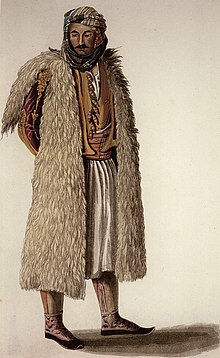       Ξεφυλλίζοντας τη λαμπρή ιστορία του έθνους μας, θα μπορούσε κανείς να αναφερθεί σε πολλά γεγονότα και «ηρωικές μορφές του Αγώνα της Ανεξαρτησίας». Σε ανθρώπους στους οποίους το δίλημμα «ελευθερία ή θάνατος» έγινε καθημερινό βίωμα, σε ηρωικές παρουσίες που επέλεξαν το θάνατο, επειδή ακριβώς ήθελαν να ζήσουν ελεύθεροι.       Ανάμεσα σε αυτούς τους αγωνιστές ξεχωριστή θέση έχουν και οι χιλιοτραγουδισμένοι Σουλιώτες, οι οποίοι με τους ηρωικούς τους αγώνες προετοίμασαν το έδαφος και προδιέγραψαν την έκβαση του Αγώνα της Εθνεγερσίας.      Οι Σουλιώτες αρχικά ήταν εγκατεστημένοι στο Τετραχώρι, μια συμπολιτεία τεσσάρων χωριών - το Σούλι, την Κιάφα, το Αβαρίκο και τη Σαμονίβα – που κατοικούνταν από 450 οικογένειες κατανεμημένες σε φάρες. Τα χωριά αυτά ήταν χτισμένα στις βραχώδεις και απόκρημνες πλαγιές, περιβάλλονταν από αδιάβατα φυσικά οχυρώματα και η πρόσβασή τους γινόταν μόνο από ένα μονοπάτι. Στα ανώμαλα ανηφορικά σημεία του μονοπατιού αυτού υπήρχαν οχυρωμένοι πύργοι, οι οποίοι εξασφάλιζαν την απόλυτη προστασία και ασφάλεια στην περιοχή. Η Σουλιώτικη Συμπολιτεία λειτουργούσε αυτόνομα, με δικούς της νόμους, στρατό, νομοθετικό και εκτελεστικό σώμα.        Η βάση του πολιτεύματός τους ήταν οι σαράντα επτά φάρες, οι οποίες συγκροτούνταν από οικογένειες που είχαν κοινό γενάρχη. Η κάθε φάρα εκπροσωπούνταν στη Βουλή, από τον αρχηγό της πιο παλιάς και πιο τιμημένης οικογένειας. Στο Σούλι λειτουργούσε επίσης και η Εκκλησία του Δήμου, την οποία συγκαλούσαν, προκειμένου να συζητήσουν και να αποφασίσουν κυρίως για πολεμικά ζητήματα.        Ο Σουλιώτες υπήρξαν ξεχωριστοί ως προς το φρόνημα, τις συνήθειες και τον τρόπο ζωής τους. Ήταν ολιγαρκείς, εξαιρετικά σκληραγωγημένοι, συνηθισμένοι στη σωματική κακουχία και στη σκληρή ζωή, χαρακτηριστικά καθόλου άσχετα με τη φύση του δυσπρόσιτου και άγονου τόπου τους. Η πατρίδα και η ελευθερία ήταν για τους Σουλιώτες βασικός κανόνας και όρος της ζωής τους και οι αγώνες τους εναντίον όσων προσπαθούσαν να τους στερήσουν αυτά τα αγαθά ήταν διαρκείς. Διακρίνονταν για την τήρηση των συμφωνιών και των υποσχέσεών τους, θεωρώντας ιερό το λόγο τιμής, τη γνωστή «μπέσα».        Από μικρά παιδιά μάθαιναν να χειρίζονται τα όπλα. Περικυκλωμένοι πάντα από εχθρούς και ολιγάριθμοι, έμαθαν να χρησιμοποιούν ιδιότυπη πολεμική τακτική, που προέκυψε από τις ιδιαίτερες συνθήκες της ζωής τους. Ενώ οι εχθροί τους συνήθιζαν να πολεμούν στο φως της ημέρας, οι Σουλιώτες όχι μόνο δεν απέφευγαν τις νυκτερινές επιχειρήσεις, αλλά τις επεδίωκαν και ήταν φημισμένοι νυκτομάχοι. Είναι αυτονόητο ότι οι αρχηγοί τους πολεμούσαν επικεφαλής των ανδρών τους, εκτεθειμένοι περισσότερο από όλους στα πυρά των εχθρών. Με αυτό τον τρόπο εξασφάλιζαν την εκτίμηση και το σεβασμό των ανδρών τους και προκαλούσαν το φόβο στους αντιπάλους τους, πολλοί από τους οποίους συχνά υποχωρούσαν, όταν διέκριναν στην αντίπαλη πλευρά κάποιον από τους γνωστούς Σουλιώτες πολέμαρχους. «Ω! ποιος είναι πιο ανδρειωμένος από έναν σκοτεινό Σουλιώτη!» αναφωνεί ο Λόρδος Βύρων, καθώς για διακόσια ολόκληρα χρόνια διεξάγουν έναν ανελέητο αγώνα κατά των Οθωμανών.      Οι Σουλιώτισσες κατείχαν ιδιαίτερη θέση και έχαιραν τιμής και σεβασμού στη σουλιώτικη κοινωνία. Όταν μεταξύ των ανδρών προέκυπταν διαφορές, μεσολαβούσαν οι ίδιες και τις διευθετούσαν. Εξασκημένες και αυτές στα όπλα, πολεμούσαν στο πλευρό των αντρών τους με απαράμιλλο θάρρος και αυτοθυσία. Άλλοτε, όταν δεν χρειάζονταν στη μάχη, μετέφεραν πολεμοφόδια, τρόφιμα και άλλα εφόδια στους μαχόμενους άνδρες τους και τους εμψύχωναν. Όπως οι αρχαίες Σπαρτιάτισσες, αποστρέφονταν και απέρριπταν ως σύζυγο τον άνδρα που τον ακολουθούσε η φήμη ότι κάποια στιγμή στη μάχη δείλιασε ή φυγομάχησε. Η Τζαβέλλαινα, η Λένω Μπότσαρη, η Δέσπω, τα κατορθώματα των οποίων παρακολούθησε βήμα προς βήμα και εξύμνησε το δημοτικό τραγούδι, έγιναν συνώνυμα της γυναικείας αγωνιστικότητας και της ιδιαίτερης δυναμικής που ανέπτυξαν οι γυναίκες στα κακοτράχαλα βουνά του Σουλίου.     Τον 18ο αιώνα η κυριαρχία των Σουλιωτών είχε παγιωθεί στο νοτιοδυτικό τμήμα της Ηπείρου και, όπως ήταν φυσικό, οι Τούρκοι αγάδες της περιοχής δεν μπορούσαν να ανεχθούν μια ανεξάρτητη χριστιανική εστία, η οποία μάλιστα είχε αναδειχθεί σε κέντρο εξουσίας στην ευρύτερη περιοχή.     Ο μεγάλος, όμως, αντίπαλος των Σουλιωτών, μετά το 1787, υπήρξε ο Αλή πασάς, ο οποίος, μην μπορώντας να ανεχτεί την αντεξουσία τους στην καρδιά της επικράτειάς του, ξεκινάει μία ανελέητη επίθεση εναντίον τους. Το 1792 συλλαμβάνει με δόλιο τρόπο το Λάμπρο Τζαβέλλα και κάνει επίθεση στο Σουλιώτες, οι οποίοι όμως αντιστέκονται σθεναρά. Τότε ο πανούργος πασάς στέλνει το Λάμπρο Τζαβέλλα στο Σούλι, για να διαπραγματευθεί με τους δικούς του ανθρώπους την παράδοση της περιοχής τους. Ως εγγύηση για την εκπλήρωση της αποστολής του, ο Αλή πασάς κρατάει ως όμηρο το γιο του Λάμπρου Τζαβέλλα, Φώτο. Ο Σουλιώτης πολέμαρχος, όμως, ενεργεί αντίθετα με την επιθυμία και τις εντολές του Αλή, και όχι μόνο δεν διαπραγματεύεται την παράδοση του Σουλίου αλλά στέλνει στον πασά σκληρό μήνυμα, δηλώνοντάς του απερίφραστα ότι στο όνομα της ελευθερίας της πατρίδας του ο γιος του οφείλει να θυσιαστεί. Μετά από αυτή την αρνητική εξέλιξη, ο Αλή, βλέποντας ότι οι Σουλιώτες είναι αποφασισμένοι να κρατήσουν τα μέρη τους με οποιοδήποτε κόστος, τους επιτέθηκε ξανά. Τον Ιούλιο του 1792 ξεκίνησε η μάχη, στην οποία τα στρατεύματα του Αλή κατατροπώθηκαν και αναγκάστηκαν να υποχωρήσουν με σοβαρές απώλειες σε νεκρούς και τραυματίες. Στη συνέχεια, υπέγραψε αναγκαστική συνθήκη ειρήνης με τους Σουλιώτες και απελευθέρωσε στο πλαίσιο της ανταλλαγής των αιχμαλώτων και το Φώτο Τζαβέλα.    Ο ραδιούργος πασάς, συνειδητοποιώντας τη δυσκολία της κατάκτησης του Σουλίου, αποφασίζει να διασπάσει την ενότητα των Σουλιωτών. Επίσης, ο Αλή κτίζει δώδεκα πύργους σε επίκαιρα σημεία γύρω από τα βουνά του Σουλίου, με απώτερο σκοπό να αναγκάσει τους Σουλιώτες να παραδοθούν, λόγω έλλειψης τροφίμων και πολεμοφοδίων. Και το 1801 επανέρχεται με πρόταση ειρήνης, την οποία οι Σουλιώτες αρνήθηκαν και πάλι.Για άλλη μια φορά οι Σουλιώτες, παρότι λίγοι και εξουθενωμένοι από τις στερήσεις και την πείνα, πήραν τη μοίρα στα χέρια τους.     Κι ενώ η πίεση του Αλή και ο αγώνας συνεχιζόταν, οι επιστολές των Σουλιωτών προς τη ρωσική και τη γαλλική κυβέρνηση και τις αρχές της Επτανήσου Πολιτείας, με τις εκκλήσεις τους να τους προμηθεύσουν τρόφιμα και πολεμοφόδια δεν είχαν κανένα αποτέλεσμα. Η μόνη ηθική στήριξη ήρθε από τον Αδαμάντιο Κοραή, ο οποίος με επιστολή του, τον Απρίλιο του 1803, από το μακρινό Παρίσι τους παρότρυνε να μην προδώσουν την ελευθερία τους. Έτσι, παρά τις δυσμενείς συνθήκες που είχαν διαμορφωθεί, οι Σουλιώτες εξακολουθούσαν να υπερασπίζονται με απαράμιλλη γενναιότητα τα πάτρια εδάφη τους.        Οι συνεργάτες του Αλή ανέπτυξαν μυστικές επαφές με αρχηγούς σουλιώτικων φαρών, τους οποίους πίστευαν ότι θα μπορούσαν να εξαγοράσουν με τη δύναμη χρήματος. Έτσι τη νύκτα της 25ης Σεπτεμβρίου ο Πήλιος Γούσης, ως άλλος Εφιάλτης, οδήγησε κρυφά στο σπίτι του 200 Τουρκαλβανούς στρατιώτες, οι οποίοι το επόμενο πρωί κατέλαβαν το Σούλι.      Η παντελής, όμως, έλλειψη τροφίμων, η στενή πολιορκία και η αδυναμία λήψης οποιασδήποτε εξωτερικής βοήθειας ανάγκασε και τους τελευταίους Σουλιώτες που έμεναν αποκλεισμένοι στο Κούγκι, να δεχτούν να συνθηκολογήσουν την 12η Δεκεμβρίου 1803. Και ενώ οι Σουλιώτες αποχωρούσαν από τις πατρογονικές τους εστίες, στις 16 Δεκεμβρίου έγινεη πυρπόληση του καλόγερου Σαμουήλ στο Κούγκι. Ο καλόγερος, μαζί με πέντε άλλους Σουλιώτες, είχε μείνει στο Κούγκι, για να παραδώσει τα πολεμοφόδια που φυλάσσονταν εκεί. Εξοργισμένος, όμως, από τα προσβλητικά λόγια των Τούρκων απεσταλμένων, έβαλε φωτιά στην πυριτιδαποθήκη. Και έτσι τα στρατεύματα του πασά «πήραν την Κιάφα την κακή, το ξακουσμένο Κούγκι / κι έκαψαν τον καλόγερο με τέσσερις νομάτους».      Ο Αλή έθεσε τότε σε εφαρμογή το τελευταίο μέρος του σχεδίου του. Ο ίδιος μπορεί πια να είχε στην κατοχή του τους ορεινούς όγκους του Σουλίου, οι Σουλιώτες, όμως, που όλα τα προηγούμενα χρόνια αμφισβήτησαν την εξουσία του και ήρθαν σε ευθεία αντιπαράθεση μαζί του, εξακολουθούσαν να είναι ένοπλοι και να συνιστούν απειλή στην επιβολή της συγκεντρωτικής εξουσίας του.Έτσι, πρώτα τα γένη που είχαν καταφύγει στο Ζάλογγο, δέχθηκαν την αιφνιδιαστική επίθεση 3.000 Τουρκαλβανών. Στη διάρκεια της μάχης οι γυναίκες βλέποντας το αδιέξοδο, αρνήθηκαν να γίνουν σκλάβες των Τούρκων και ρίχτηκαν μαζί με τα παιδιά τους στο γκρεμό.  Από τους 500 Σουλιώτες, μόλις οι 150 μπόρεσαν να διασωθούν και να μεταβούν στην Πάργα.     Στη συνέχεια, στις 23 Δεκεμβρίου, τα τουρκοαλβανικά στρατεύματα κινήθηκαν στη Ρινιάσα, όπου είχαν εγκατασταθεί είκοσι σουλιώτικες οικογένειες από το γένος του Γιωργάκη Μπότση. Η γυναίκα του, η θρυλική Δέσπω, κλεισμένη με τις κόρες της, τις νύφες και τα εγγόνια της στον πύργο του Δημουλά, επέλεξε τον ένδοξο και ελεύθερο θάνατο και «δαυλί στο χέρι άρπαξε, κόρες και νύφες κράζει / σκλάβες Τουρκών μη ζήσωμεν, παιδιά, μαζί μ’ ελάτε. / Και τα φυσέκια άναψε, κι όλοι φωτιά γενήκαν».       Τέλος, ο Κίτσος Μπότσαρης, κατέφυγε με 1.200 Σουλιώτες στα Άγραφα, κοντά στο χωριό Σέλτσο, στη φυσικά οχυρή θέση της Μονής της Κοιμήσεως της Θεοτόκου. Εκεί, τον Ιανουάριο του 1804, δέχθηκε επίθεση από τουρκοαλβανικά στρατεύματα. Μετά από πολιορκία τριών μηνών, στις 7 Απριλίου 1804 το μοναστήρι κατελήφθη και μόνο 50 Σουλιώτες, ανάμεσά τους ο Κίτσος και ο γιος του Μάρκος, κατάφεραν να σωθούν και να βρουν καταφύγιο στην Πάργα. Η Λένω Μπότσαρη, κόρη του Κίτσου, πολεμώντας γενναία κοντά στον Αχελώο ποταμό, περικυκλώθηκε από τα εχθρικά στρατεύματα και για να μη συλληφθεί, έπεσε στο ποτάμι και πνίγηκε.          Οι αποδιωγμένοι από την πατρίδα τους Σουλιώτες εγκαταστάθηκαν στη συνέχεια στα Επτάνησα και κυρίως στην Κέρκυρα, όπου κατατάχθηκαν και υπηρέτησαν σε στρατιωτικά σώματα υπό τις διαταγές, αρχικά των Ρώσων και στη συνέχεια των Γάλλων και των Άγγλων.Η δυνατότητα να επανακτήσουν τους ορεινούς όγκους του Σουλίου τους δόθηκε το 1820, όταν επωφελήθηκαν από τη σύγκρουση του Αλή πασά με τις σουλτανικές δυνάμεις. Έτσι, στις 12 Δεκεμβρίου του 1820, το Σούλι ήταν και πάλι ελεύθερο, και μάλιστα η πρώτη ελληνική περιοχή που απελευθερώθηκε από τον τουρκικό ζυγό. Στη συνέχεια, οι Σουλιώτες,ενεργώντας σύμφωνα με τα διπλωματικά σχέδια της Φιλικής Εταιρείας, η οποία επεδίωκε τη διατήρηση της εμπόλεμης κατάστασης μεταξύ των Τούρκων και του Αλή συνέχισαν να μάχονται εναντίον των Τούρκων.         Στην αρχή του 1821, αφοσιώνονται στην υπόθεση της Ελληνικής Επανάστασης και ενωμένοι πια με τις δυνάμεις του μαχόμενου ελληνισμού πολεμούν εναντίον του κοινού εχθρού. Μετά το θάνατο του Αλή πασά, τα σουλτανικά στρατεύματα στράφηκαν εναντίον των Σουλιωτών και τον Αύγουστο του 1822 τους οδήγησαν στην οριστική αποχώρησή τους από τις πατρογονικές τους εστίες.         Από εκείνη τη στιγμή και μετά θα διακριθούν σε όλες τις σημαντικές συγκρούσεις του Αγώνα της Εθνεγερσίας. Τους αγώνες τους στο «μικρό αλωνάκι» τιμά με το μοναδικό του τρόπο ο εθνικός μας ποιητής στους Ελεύθερους Πολιορκημένους: «Στέκει ο Σουλιώτης ο καλός παράμερα και κλαίει: / Έρμο τουφέκι σκοτεινό, τι σ’ έχω ΄γω στο χέρι; / οπού συ μου ΄γινες βαρύ κι ο Αγαρηνός το ξέρει».         Οι απροσκύνητοι Σουλιώτες ανήκουν σε εκείνους που αγωνίστηκαν για την ελευθερία της πατρίδας τους, πολύ πριν το ξέσπασμα της Επανάστασης, αντιδρώντας στη λογική της κυριαρχίας του παντοδύναμου Τούρκου δυνάστη. Η γενναιότητά τους και ο πόθος της Ελευθερίας συνέθεταν αυτό που οι αρχαίοι Έλληνες αποκαλούσαν ευψυχία. Αυτή η αρετή έγινε τραγούδι στο στόμα του λαού, που εμπνεύστηκε από τα κατορθώματά τους και με ιδιαίτερη περηφάνια παρουσίασε τις θυσίες τους για την πατρίδα. Η δημοτική ποίηση, ασύγκριτα πλούσια στην εξύμνηση των Σουλιωτών, ο Διονύσιος Σολωμός, ο Λόρδος Βύρων, ο Ανδρέας Κάλβος, ο Αριστοτέλης Βαλαωρίτης και πλήθος άλλων λογοτεχνών έψαλαν τη ζωή τους και τις πράξεις τους, χάρη στις οποίες κρατήθηκε ζωντανή η Εθνεγερσία. Πολλοί ξένοι περιηγητές και ζωγράφοι μίλησαν μέσα από την τέχνη τους για τους αγώνες τους σε όλη τη διάρκεια του Αγώνα.Το Ζάλογγο, το Σούλι, η Δέσπω και ο πύργος του Δημουλά, οι Τζαβελλαίοι και οι Μποτσαραίοι, είναι ταυτισμένα στο υποσυνείδητο των Ελλήνων με τον αγώνα για την ελευθερία της πατρίδας και για την ανθρώπινη αξιοπρέπεια. Και κανείς δεν μπορεί να αμφισβητήσει ότι οι Σουλιώτες καταλαμβάνουν κεντρικό ρόλο στην νεότερη ελληνική ιστορία ως κορυφαίο σύμβολο όλων εκείνων των αξιών που συνιστούν την εθνική μας αξιοπρέπεια.                                                                                                       Ε.Ν. – Κ.Ζ.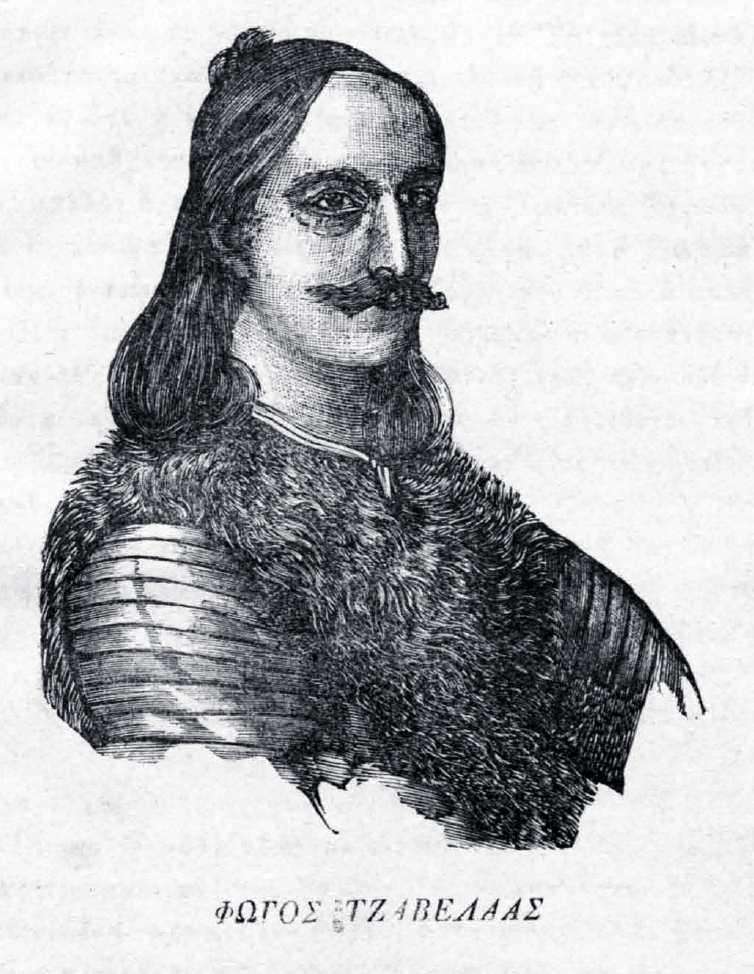 